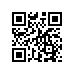 Об изменении темы выпускной квалификационной работы студента образовательной программы «Инжиниринг в электронике» МИЭМ НИУ ВШЭПРИКАЗЫВАЮ:Изменить тему выпускной квалификационной работы студента 2 курса, Севрюгина Александра Евгеньевича, образовательной программы «Инжиниринг в электронике», направления 11.04.04 «Электроника и наноэлектроника» МИЭМ НИУ ВШЭ, очной формы обучения, утвержденную приказом  от 19.12.2016 №2.15-02/1912-03, на «Разработка системы беспроводного управления элементами оросительного комплекса»/« Development of a Wireless Control System for the Elements of the Irrigation System» (руководитель – Иванов Илья Александрович, Доцент, Департамент электронной инженерии).Основание: заявление Севрюгина А.Е.Заместитель директораМИЭМ НИУ ВШЭ									А.Е.АбрамешинРегистрационный номер: 2.15-02/1804-06Дата регистрации: 18.04.2017